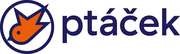 RÁMCOVÁ KUPNÍ SMLOUVAuzavírají tuto rámcovou kupní smlouvu dle § 1746 odst. 2 a § 2079 a následujících zákona č. 89/2012 Sb., Občanského zákoníkuSmluvní strany se dohodly na následujících podmínkách:I. Předmět smlouvyTato  smlouva  upravuje  obchodní  vztahy  smluvních  stran,  které  budou  nadále  realizovány  v  souladu  s ustanoveními této smlouvy. Prodávající bude na základě podmínek stanovených v této rámcové smlouvě  dodávat kupujícímu zboží. Kupující  je povinen zboží odebrat  a zavazuje se uhradit  smluvní  kupní cenu  prodávajícímu včas a řádně, za podmínek dohodnutých v této smlouvě.Koupě  a  prodej  zboží  se  bude  uskutečňovat  na základě jednotlivých kupních smluv, uzavíraných mezi  prodávajícím  a kupujícím na základě  objednávek  kupujícího řádně doručených prodávajícímu.  Podmínky  stanovené touto rámcovou kupní smlouvou se vztahují na všechny jednotlivé kupní smlouvy uzavřené mezi  prodávajícím a kupujícím.Objednávka kupujícího  musí  obsahovat  datum  vystavení, číslo objednávky, druh a požadované množství  zboží,  termín dodání,  způsob dopravy,  místo  plnění  s uvedením  adresy,  jména  a  telefonická  spojení  na osoby oprávněné převzít plnění, označení  kupujícího včetně sídla, IČ a DIČ,  bankovní spojení, jméno a  pracovní  zařazení  osoby, která  objednávku vystavila  a  telefonické  spojení  na tuto osobu. Objednávka  může obsahovat další dodací podmínky, popř. dopravní dispozice.Po  dohodě  smluvních  stran  lze  objednávku  učinit  telefonicky  nebo e-mailem.  V  případě  telefonické  objednávky  je kupující  povinen ve lhůtě do 5 dnů  zaslat prodávajícímu  objednávku  dodatečně v písemné  podobě, pokud se strany nedohodnou jinak.Po doručení objednávky potvrdí prodávající její převzetí písemně nebo e-mailem, pokud se strany nedohodly  jinak.  Okamžikem  doručení  potvrzení objednávky kupujícímu je kupní smlouva uzavřena.Potvrzením objednávky jsou akceptovány jen ty podmínky,  které jsou v něm výslovně uvedeny. Pokud byla  učiněna  předchozí  objednávka kupujícím  s odlišnými nebo  dalšími podmínkami,  než které jsou uvedeny  v potvrzení  objednávky nebo této RKS, prodávající je odmítá. Pokud kupující na těchto dalších podmínkách  trvá, je povinen to sdělit prodávajícímu do 2 pracovních dnů,  jinak se má za to, že na nich netrvá. Dodáním  zboží   nebo  obdobným  konkludentním  jednáním   prodávající  nepotvrzuje  jakékoli  dodatečné podmínky  jednotlivé kupní smlouvy nad rámec potvrzení objednávky a této RKS.Pokud objednávka neobsahuje některé náležitosti dle čl. I odst. 3 této smlouvy, může prodávající požadovat  její doplnění.  Pokud chybějící  skutečnosti nejsou  nezbytné pro platné uzavření  jednotlivé  kupní  smlouvy,  může prodávající akceptovat i takto neúplnou objednávku.Pokud prodávající  nebude  souhlasit  s požadavky stanovenými  v objednávce,  zejména  pokud  je  nebude schopen splnit,  informuje o tom kupujícího  do 5ti pracovních dnů ode dne doručení objednávky. Kupující je  v tom případě zašle prodávajícímu úpravy objednávky, případně zrušení objednávky.Za kupujícího jsou  oprávněni objednávky  vystavit (příp. telefonicky učinit) vedoucí zaměstnanci obchodních  úseků  kupujícího,  vedoucí prodejny  nebo jím  pověřený  zaměstnanec. Zboží je  oprávněn převzít  vedoucí  zaměstnanec  příslušného   obchodního  úseku  kupujícího,   vedoucí  prodejny,  případně  jiný  odpovědný  zaměstnanec.  Kupující má právo  při  podpisu této  smlouvy předat  prodávajícímu písemný  seznam osob  oprávněných k odběru zboží,  podepsaný  statutárním  orgánem kupujícího;  v takovém  případě je kupující  odpovědný za jeho aktualizaci. Pokud nebude seznam oprávněných osob prodávajícímu předložen,  má se  za to, že k odběru zboží jménem kupujícího  je oprávněn jakýkoliv zaměstnanec kupujícího. Prodávající má  právo nevydat zboží osobě, o které mu není známo, že je oprávněná za kupujícího odebrat zboží.Předcházející  objednávky  není  třeba  v  případě,  že   kupující  odebere   zboží  přímo   na  provozovně  prodávajícího ze skladových zásob prodávajícího.  V tomto případě je jednotlivá kupní  smlouva  uzavřena  předáním zboží kupujícímu.V případě  pochybností  o okamžiku  uzavření smlouvy se má  za to,  že předáním  zboží  kupujícímu  byla  jednotlivá kupní smlouva uzavřena.II. Dodací podmínkyTermín dodání určuje prodávající a sdělí ho kupujícímu na vyžádání. Termín dodání  není pro  prodávajícího  závazný a může být prodávajícím dodatečně  jednostranně upraven v návaznosti  na dodací lhůty dodavatele  či výrobce.Závazek je řádně  splněn  předáním  objednaného zboží  prodávajícím  prvnímu  dopravci  k  přepravě  nebo  kupujícímu v místě plnění. Místem plnění  je obvykle sklad prodávajícího, nebo místo v rámci ČR, které určí  kupující  v písemné objednávce,  pokud dopravu  zajišťuje prodávající.  Kupující je  povinen zajistit převzetí  zboží v místě plnění oprávněnou osobou. Kupující je povinen, je-li to technicky  nutné, poskytnout  nástroje  nebo pracovníky potřebné k převzetí zboží.Prodávající  předá zboží včetně náležitých dokladů (dodacích listů, faktur, aj.) ve sjednané lhůtě kupujícímu  v  místě   plnění.  Je-li  uskutečňováno dodání  zboží  jeho  odesláním  kupujícímu,  je  prodávající  povinen  kupujícímu oznámit včas a bez odkladu termín odeslání zboží.Na místo dodání musí být možný příjezd a parkování nákladního vozidla. Vykládka bude provedena na místě  zaparkování vozidla, bez další zanášky zboží nebo vykládky zboží z palet. V případě objednávky zboží, které  nelze vyložit  z nákladního  vozidla se sklopným čelem běžným  paletovým  vozíkem,  si vykládku  zajišťuje  kupující.Palety  a prokladový  materiál  nejsou  součástí  ceny.  Prodávající  je oprávněn vyúčtovat  vratné obaly  dle  reálného  množství předaného  kupujícímu.  Množství  uvedené  v nabídce  nebo v potvrzení  objednávky je  orientační.  Palety ve  standardu EUR je  kupující  oprávněn  vrátit  do  60  dní  od  převzetí  prodávajícímu,  v takovém  případě prodávající vystaví  na  cenu  palet  dobropis.  Prodávající  je  oprávněn dobropisovanou  částku ponížit o opotřebení palet.  Prodávající není povinen přijmout  zpět palety  poškozené natolik, že je  omezena jejich další použitelnost a bezpečnost. Míru poškození vyhodnocuje prodávající.Dodávané  zboží bude zabaleno obvyklým  způsobem tak,  aby bylo vyloučeno jeho případné poškození  při  transportu.Kupující je povinen při převzetí zboží zajistit potvrzení jeho převzetí podpisem oprávněné osoby na dodacím  listu. Osoba přebírající zboží zároveň uvede  na dodacím listu čitelně hůlkovým písmem údaje nezbytné  ke  své identifikaci, zejména své jméno, příjmení a pracovní zařazení.Nebezpečí škody na zboží přechází na kupujícího okamžikem jeho převzetí. Vlastnické  právo  přechází  z prodávajícího  na kupujícího  okamžikem,  kdy je zcela  zaplacena  sjednaná  kupní cena  za dodané  zboží.  Za rozhodný den  se považuje ten,  kdy má  prodávající  celou  fakturovanou  částku připsánu na svém účtu.Cena  dopravy  se řídí  jednotlivou  kupní smlouvou.  Pokud není stanoveno  jinak,  pak se cena  dopravy řídí  podmínkami  prodávajícího,  které  jsou dostupné  na webových  stránkách  prodávajícího  www.ptacek.cz  v  sekci  "Doprava".   Pokud  kupujícímu  zaváží  zboží  přímo  dodavatel  prodávajícího  a  ten  vyúčtuje  prodávajícímu  cenu  dopravy,  je  prodávající  oprávněn  požadovat  úhradu  ceny  dopravy  v  plné  výši  po  kupujícím. III. CenaKupní cena bude stanovena  v jednotlivé  kupní smlouvě  (např. v objednávce).  Pokud není  cena  výslovně  stanovena v jednotlivé kupní smlouvě, řídí se ceníkem prodávajícího. Cena zboží obsažená v nabídce nebo  v potvrzení objednávky prodávajícího má před ceníkem prodávajícího přednost.Ceník  zboží  je prodávající  oprávněn  průběžně  měnit.  Ceník  je dostupný  v  B2B  eshopu  prodávajícího.  Na vyžádání  budou ceny příslušného  zboží dle  ceníku  kupujícímu sděleny.  Pro  stanovení ceny zboží je  rozhodující ceník prodávajícího ke dni,  kdy kupující činí poslední úkon směřující  k uzavření jednotlivé kupní  smlouvy  (např. zasílá objednávku  nebo potvrzuje nabídku).  Pokud není  kupní cena stanovena  v jednotlivé  kupní smlouvě,  je kupující povinen se před učiněním objednávky seznámit  s aktuální výší ceny zboží, např.  dotazem  na obchodního zástupce prodávajícího.  Nesplnění této povinnosti nevede  k neplatnosti  jednotlivé  kupní smlouvy. Změnu ceníku není prodávající povinen kupujícímu oznamovat.Prodávající  může  kupujícímu  na vyžádání  poskytnout  aktuální  rabatovou tabulku,  která  obsahuje  slevy  z  ceníkových  cen  výrobce.  Rabatová  tabulka  je  jen  informativní  a  není  pro  prodávajícího  závazná.  Prodávající je oprávněn kdykoli i bez informování kupujícího rabaty měnit.Změní-li  se ceny zboží ze strany dodavatelů prodávajícího  (např. výrobců), nebo dojde ke změně výrobních  nákladů,  může být  kupní  cena  jednostranně  prodávajícím  dodatečně  upravena  o částku,  o kterou  se  změnila kupní cena od dodavatele prodávajícího v období od uzavření jednotlivé kupní smlouvy  s kupujícím  do dodání zboží  dodavatelem prodávajícímu. Pokud kupující odmítne  upravenou kupní cenu uhradit, je  prodávající oprávněn od jednotlivé kupní smlouvy odstoupit.IV. Platební podmínkyKe dni  předání zboží  kupujícímu  v místě plnění,  příp. prvnímu  dopravci  k přepravě má  prodávající  právo  vystavit   daňový  doklad (fakturu).  V   případě  objednávky  nízkoobrátkového,  neskladového  či   jinak  specifického zboží, je prodávající  oprávněn zaslat  kupujícímu  zálohovou  fakturu až  do výše 100% ceny  objednaného zboží. V  případě,  že kupující toto objednané zboží z  jakéhokoli důvodu neodebere,  bude  zaplacená záloha započtena na smluvní pokutu dle čl. V odst. 3. této RKS. Do okamžiku úhrady zálohy  není prodávající povinen zboží předat.Kupující  je  povinen uhradit kupní  cenu  v termínu uvedeném  na daňovém  dokladu.  Splatnost  daňových  dokladů je 30 dnů ode dne vystavení.Za  termín  uskutečnění  úhrady  je považován  okamžik připsání  celé fakturované  částky  na bankovní účet  prodávajícího.Faktura prodávajícího  musí obsahovat tyto náležitosti:označení faktury a její číslo obchodní firmu, sídlo, IČO, DIČ, údaj o zápisu v obchodním rejstříku, číslo vložky  -   číslo dodacího listupředmět dodávky včetně druhu a názvu zboží, počet kscenu za ks a cenu celkovousazbu DPHcelkovou částku s DPHčíslo účtu prodávajícího, označení peněžního ústavu prodávajícíhodatum vystavení fakturydatum uskutečnění zdanitelného plněníkonstantní symbolvariabilní, příp. specifický symbolProdávající  jednostranně stanovuje kupujícímu  fakturační limit,  který zahrnuje součet  všech neuhrazených  dluhů kupujícího před splatností i po splatnosti, potvrzené objednávky a hodnotu zboží dodaného a doposud  nevyfakturovaného.    Při  dosažení   stanoveného  fakturačního   limitu,   je  možný  další  odběr  zboží   od  prodávajícího pouze oproti okamžité platbě ceny zboží, pokud prodávající neschválí překročení limitu či jeho  zvýšení.Pokud je kupující v prodlení s úhradou splatných částek, je prodávající oprávněn započíst veškerá přijatá  plnění na jakékoli své pohledávky vůči kupujícímu, bez ohledu na určení kupujícím.V.  SankceÚčastníci   se  dohodli,   že  v případě  prodlení  s  úhradou  fakturované   kupní  ceny,  je  kupující  povinen  prodávajícímu  zaplatit  smluvní  úrok  z   prodlení  ve  výši  0,05%  z  dlužné částky za každý  den prodlení.  Dosáhne-li prodlení  kupujícího  s úhradou  kupní ceny  nebo její části 30-ti dnů, je  kupující povinen zaplatit  za každý započatý další den sjednaný úrok z prodlení ve výši 0,1% z celkové dlužné částky.Pokud je kupující v prodlení s úhradou jakýchkoli splatných pohledávek prodávajícího, má prodávající právo umožnit  další  prodej  pouze  za hotové,  případně  je  prodávající  oprávněn  bez  dalšího  pozastavit  další  obchodování s kupujícím.Neodebere-li    kupující  řádně  objednané  zboží,  na  které  byla  prodávajícím  vystavena  zálohová  faktura  v souladu s čl. IV odst. 1 této smlouvy, poté, co v souladu s čl. I odst. 5 této smlouvy došlo k uzavření kupní  smlouvy,  je  kupující  povinen  zaplatit  smluvní  pokutu  ve  výši 100%  z  kupní  ceny  objednaného  zboží.  Prodávající je oprávněn použít k úhradě smluvní pokuty uhrazenou zálohu. VI. Záruční podmínkyVady  zboží,  zjištěné  při kontrole,  musí být  prodávajícímu  oznámeny  ihned  a musí  být  zaznamenány  písemně do  dodacího listu.  Jiné vady zboží musí být oznámeny nejpozději  do třech dnů od jejich zjištění,  nebo od okamžiku, kdy kupující mohl tyto vady při vynaložení odborné péče zjistit. Oznámení vad musí být  doloženo doklady, které prokazují oprávněnost reklamace. Pokud je vada zboží způsobena během přepravy,  kterou zajišťoval prodávající, zajistí kupující sepsání příslušného protokolu s dopravcem, bez kterého nelze  reklamaci uplatnit.V ostatním  se podmínky  uplatnění  vad  zboží  a  případné  nároky  kupujícího  řídí  Reklamačním  řádem  prodávajícího, který  je součástí  této smlouvy.  Kupující  svým podpisem potvrzuje,  že se  s Reklamačním  řádem seznámil.Z důvodů  reklamace  není kupující  oprávněn zadržet celou  nebo část  kupní ceny  reklamovaného zboží či  úhradu  jiných závazků  vůči prodávajícímu,  takové nároky  jednostranně  uplatňovat  a tím měnit  "Platební  podmínky" této smlouvy ani kupní cenu započíst na jakékoli své nároky vůči prodávajícímu.VII. Doba trvání smlouvyTato smlouva se uzavírá na dobu neurčitou.Smlouva je platná a účinná dnem jejího podpisu smluvními stranami.Smlouvu  mohou  vypovědět  obě  strany  na základě  písemné  výpovědi  doručené druhé ze stran. Smlouva  zaniká prvním dnem měsíce následujícího po doručení výpovědi.Zánik či zrušení této rámcové kupní  smlouvy se sám o sobě nedotýká platnost  jednotlivých kupních smluv.  Na  jednotlivé  kupní  smlouvy  uzavřené  po dobu  platnosti a  účinnosti  této  rámcové  kupní smlouvy  se  podmínky stanovené touto rámcovou kupní smlouvou vztahují i po jejím zániku či zrušení.VIII. Řešení sporůSmluvní strany se budou snažit veškeré spory vyřešit pokud možno mimosoudní cestou.Všechny spory, které vzniknou z této smlouvy a v souvislosti s ní, vč. sporů vzniklých z jednotlivých kupních  smluv a v souvislosti s nimi,  budou rozhodnuty  v rozhodčím řízení podle zák. č. 216/1994 Sb., o rozhodčím  řízení.  Spory  budou  rozhodnuty  jediným rozhodcem, a to  JUDr. Sylvou Ševčíkovou,  bytem Vyšehrad 15,  664 41 Troubsko.  Pokud  by tento  rozhodce nemohl  spor rozhodovat,  případně  by  odmítl  spor projednat,  funkce rozhodce by se vzdal,  nebo pokud nepřijme funkci  rozhodce do 15 dnů ode dne doručení žaloby, je  spor oprávněn  rozhodnout  rozhodce  Ing. Zdeněk Burian, CSc.,  bytem Jubilejní 32, 620 00 Brno. Pokud za  stejných  podmínek  nebude  rozhodce  Ing.  Zdeněk  Burian,  CSc.  rozhodovat  spor,  je  oprávněn  spor  rozhodnout  rozhodce  JUDr.  Zdeněk Bouček,  bytem  Šumavská 31,  612 54 Brno,  a  pokud  ani  tento  rozhodce nebude za stejných podmínek spor rozhodovat, je oprávněn spor rozhodnout rozhodce Ing. Dušan  Benžu, CSc., bytem Žižkova 6, 602 00 Brno. Rozhodčí  řízení bude zahájeno žalobou,  kterou podá  kterákoli strana  na adresu Česká komora rozhodců,  Brno, Jubilejní 32, kde je konáno rozhodčí řízení. Rozhodčí  řízení  bude  provedeno  podle  právního  řádu  České  republiky  a  bude  se  konat  na základě  písemných  podkladů bez  ústního jednání. Pokud to však bude  rozhodce  považovat za nutné, je oprávněn  ústní  jednání  nařídit.  Rozhodčí nález  nemusí  obsahovat  písemné odůvodnění. Otázky rozhodčího řízení  touto  rozhodčí  doložkou  nevymezené a  právními předpisy  neupravené  je  oprávněn rozhodnout  určený  rozhodce sám. Rozhodčí řízení končí vydáním rozhodčího nálezu nebo usnesením. Rozhodčí nález nabývá  právní moci dnem doručení a je vykonatelný. Odměna za rozhodčí řízení činí 3% z hodnoty sporu, nejméně však 5.000,-Kč (bez DPH). Odměnu  uhradí  rozhodci  žalobce při zahájení řízení.  Pokud je žalobce  ve sporu úspěšný,  uloží rozhodce  v rozhodčím nálezu žalovanému povinnost nahradit žalobci vynaložené náklady.IX. Ostatní ujednáníSmluvní  strany považují veškeré informace,  které jsou spojeny s touto smlouvou, za důvěrné a zavazují se  o nich zachovat mlčenlivost.Kupující  bere  na vědomí  a souhlasí  s tím,  že  prodávající  v rámci  obchodního  vztahu  založeného touto  smlouvou eviduje, ukládá a zpracovává potřebná osobní data.X. Závěrečná ujednáníNení-li  touto  kupní smlouvou  stanoveno jinak,  řídí se právní vztahy  z ní vzniklé  zákonem č. 89/2012 Sb.,  občanským  zákoníkem  a  ostatními obecně závaznými právními předpisy.  Strany se dohodly, že § 1740  odst. 3, § 1799, § 1800 a § 1978 odst. 2 občanského zákoníku se nepoužije.Prodávající není povinen nahradit kupujícímu jakékoli smluvní pokuty a jiné sankce, které si kupující ujednal s třetí osobou.Smlouvu  lze měnit  pouze formou  písemného  dodatku  podepsaného  oběma  smluvními  stranami.  Tato  smlouva nahrazuje v celém rozsahu jakákoli předcházející ujednání stran.Smlouva je vyhotovena ve dvou výtiscích, z nichž každá ze stran obdrží po jednom.Smluvní strany prohlašují,  že si tuto smlouvu přečetly,  s jejím obsahem souhlasí  a jako takovou ji stvrzují  svými podpisy.V Brně dne 22. 01. 24	_________________________	_________________________	Prodávající	KupujícíReklamační řád pro kupující - podnikateleI. Úvodní ustanovení1.  Tento reklamační řád společnosti Ptáček - velkoobchod, a.s., IČ: 25501143 (dále jen "prodávající") se vztahuje  pouze  na závazkové vztahy vyplývající  z kupních  smluv uzavřených  mezi prodávajícím a kupujícím,  který je  podnikatelem.  Na   vztahy  mezi  prodávajícím  a   kupujícím  -  spotřebitelem  vydal  prodávající  samostatný  reklamační řád.  Kupující - podnikatel  není oprávněn  dovolávat  se jakýchkoli  práv  kupujícího  -  spotřebitele  vyplývajících ze samostatného reklamačního řádu. II. Odpovědnost za vadyProdávající odpovídá kupujícímu za to, že zboží při jeho převzetí kupujícím nemá vady, zejména, že je dodáno  v ujednaném množství, jakosti a provedení.  Nejsou-li jakost  a provedení  ujednány,  plní prodávající v jakosti  a provedení vhodnými pro obvyklý účel.V jednotlivé kupní smlouvě nebo v dokumentaci přiložené ke zboží může být prodávajícím poskytnuta na zboží  záruka. Délka  a podmínky  záruky se v takovém případě  řídí  jednotlivou kupní smlouvou nebo dokumentací  ke zboží.U  zuživatelného  zboží bude vyznačena  na obalu doba nejkratší trvanlivosti  a u věci podléhající rychlé  zkáze  bude  na obalu vyznačena  doba,  po kterou lze věc použít.  Prodávající v  těchto případech  odpovídá za  vady  zboží pouze po takto uvedenou dobu, po jejím uplynutí nelze vady vytýkat.III. Uplatnění a řešení reklamacePráva z vadného plnění je kupující oprávněn uplatnit u prodávajícího takto:písemně  nebo osobně  na  kterékoli  pobočce  prodávajícího,  v níž  je přijetí  reklamace možné s ohledem  na sortiment prodávaných  výrobků  nebo poskytovaných  služeb,  přičemž  se  doporučuje  reklamovat  na  pobočce, na které bylo zboží zakoupeno,  -   emailem na adrese opatřujícího prodejce.Reklamace kupujícího musí obsahovat:doklad, že věc byla zakoupena u prodávajícího, například fakturu a dodací list,  -   specifikaci reklamovaného zboží a jeho množství,  -   specifikaci závady.Pokud reklamace  neobsahuje výše uvedené údaje,  není považována za řádnou reklamaci a prodávající k ní  není povinen přihlížet.Kupující  je  povinen  provést při  převzetí  zboží s  odbornou péčí  prohlídku  zboží  za  účelem kontroly  jeho  množství, jakosti a provedení při převzetí zboží. Vady zboží zjistitelné při prohlídce zboží, je nutné reklamovat  ihned a sepsat je do dodacího listu nebo přepravního listu dopravce, jinak nelze tyto vady reklamovat.Vady zboží nezjistitelné prohlídkou musí být reklamovány ve lhůtě tří dnů ode dne, kdy kupující tyto vady zjistil,  případně kdy tyto vady při vynaložení odborné péče zjistit mohl.Kupující  je povinen umožnit  prodávajícímu  posoudit  oprávněnost  reklamace a  případně  vyřídit  reklamaci.  Za  tímto  účelem  kupující dopraví  na vlastní  náklady  reklamované  zboží prodávajícímu  na posouzení ve  vhodném obalu,  ideálně v originálním obalu. Pokud to není možné  a/nebo účelné, umožní kupující prohlídku  věci  a případně  další úkony  v  místě, kde  se  věc  nachází.  Není-li  to  vyloučeno,  například  v důsledku  zpracování zboží na věc novou,  je kupující  povinen umožnit  prodávajícímu odebrat  vzorek z reklamovaného  zboží,  a to  za  účelem  posouzení reklamace  vč.  případného zpracování  znaleckého  posudku.  V případě  porušení  některé ze  shora uvedených  povinností z  důvodu na  straně  kupujícího, v  důsledku kterých není  možné řádné posouzení uplatněného nároku kupujícího, nárok kupujícího z  vady zboží zaniká.Reklamaci vadného zboží zakoupené  u prodávajícího může přímo uplatnit pouze kupující, tj. osoba, na kterou  byl vystaven daňový doklad o koupi zboží.Pokud prodávající vystaví kupujícímu reklamační list, je kupující povinen ho potvrdit. IV. Nároky kupujícího z vad zbožíV případě vady množství  dodaného zboží  má kupující právo  na odstranění vady  dodáním chybějícího zboží.  Pokud  je záměrně  provedena částečná  dodávka zboží  (dodané  množství zboží  je shodné,  jako množství  uvedené na dodacím listu), pak se nejedná o vadu, ale o částečnou dodávku.V případě, že má zboží podstatné vady, má kupující nárok:na odstranění vady opravou;na odstranění vady dodáním nového zboží, pokud je vada zboží neopravitelná.V případě, že má zboží nepodstatné vady, má kupující nárok:na odstranění vady opravou; na přiměřenou slevu z kupní ceny, pokud je vada zboží neopravitelná.Prodávající  je oprávněn  rozhodnout o tom,  že namísto opravy  bude dodáno nové zboží, zejména pokud by  byla oprava spojena s neúměrnými náklady nebo by byla jinak neúčelná. V případně nepodstatné vadě zboží  je prodávající oprávněn rozhodnout,  že se namísto opravy zboží poskytuje  sleva z kupní ceny. Pokud nelze  vadu odstranit  ani  jedním ze  způsobů  dle tohoto  reklamačního řádu,  je  prodávající  oprávněn odstranění  vady odmítnout.  Kupující je  v takovém případě oprávněn  v rozsahu zboží,  u kterého prodávající odmítl vady  odstranit, od kupní smlouvy odstoupit. Podstatnou vadou zboží je taková vada,  v důsledku které není  zboží použitelné  ke svému účelu nebo je jeho  použití spojeno s mimořádnými obtížemi, které by jinak s užíváním zboží nesouvisely.Přiměřená sleva z kupní ceny zboží bude vyčíslena prodávajícím a vyúčtována kupujícímu opravným daňovým  dokladem. Pokud kupující nenavrhne způsob vyřízení reklamace, rozhodne o způsobu vyřízení prodávající.Pokud je poskytnuta záruka,  má kupující nároky ze záruky  dle příslušného záručního  prohlášení, jinak jako  při nepodstatných vadách dle tohoto reklamačního řádu. Kupující má pouze nároky z vad zboží vyplývající z tohoto Reklamačního řádu, jiné nároky se vylučují.V. Vyřízení reklamaceProdávající  má právo  za účelem posouzení  reklamace vyžádat  stanovisko výrobce  nebo  dodavatele zboží.  Do doby  poskytnutí tohoto stanoviska není  kupující oprávněn požadovat splnění  závazku z odpovědnosti za  vady zboží; lhůta k vyjádření výrobce nebo jiného dodavatele zboží však nesmí být nepřiměřeně dlouhá.Po vyřízení  reklamace prodávající  dohodnutým  způsobem  vyzve kupujícího k vyzvednutí  věci  a kupující je  povinen  věc  bez  zbytečného  odkladu  od  prodávajícího  převzít.  To  platí  i v případě,  kdy je reklamace  posouzena jako neoprávněná.Pokud si kupující zboží nevyzvedne, bude prodávajícím vyzván k převzetí zboží. Pokud si kupující nevyzvedne  reklamované  zboží  ani  v dodatečné  lhůtě 30 dní,  vzniká  prodávajícímu  od  dalšího  dne nárok  na náhradu  nákladů  spojených  se  skladováním zboží  a  prodávající  je zároveň  oprávněn  zboží  vhodným  způsobem  zlikvidovat nebo zpeněžit,  a to na náklady kupujícího.  V případě prodeje použitelného  zboží bude získaný  výtěžek použit na náhradu nákladů na skladování a prodej zboží.VI. Omezení odpovědnosti za vadyKupující nemá práva z vad zboží zejména v následujících případech:u věci prodávané za nižší cenu na vadu, pro kterou byla nižší cena ujednána;na opotřebení věci způsobené jejím obvyklým užíváním;u použité věci na vadu odpovídající míře používání nebo opotřebení, kterou věc měla při převzetí kupujícím;vada  zboží   je   způsobená  nesprávnou   či  neodbornou   instalací,  manipulací,   přepravou,  připojením, sestavením  či  nevhodnou  údržbou  zboží,  užíváním zboží  v rozporu  s návodem  k  použití či  způsobem odlišným od toho, jímž se zboží zpravidla užívá či instaluje;pokud kupující o vadě zboží  v době uzavření smlouvy věděl nebo musel  s vynaložením obvyklé pozornosti  vědět, nebo pokud kupující vadu sám způsobil;vada byla způsobena vnějšími událostmi po přechodu nebezpečí škody na zboží na kupujícíhoProdávající  neodpovídá  za jakékoli škody,  vč. dodatečných  nákladů  na provedení  prací  (např.  demontáž,  opakovanou montáž apod.) v případě, že byly vady zboží zjevné a zjistitelné prohlídkou.Pokud  jsou  kupujícímu  poskytnuty  bezplatně  jakékoli  dárky,  nevztahuje se  na ně  záruka ani  jiná  práva  kupujícího z odpovědnosti za vady. Některé   zboží (nebo  jeho  části)   může   podléhat  rychlejšímu  opotřebení.   Jedná  se  zejména  o  zboží  s vyznačenou  dobou použitelnosti  či trvanlivosti,  a dále např.  baterie elektronických  zařízení, těsnění apod.  Dosažení  obvyklé životnosti  zboží či  jeho části se považuje za opotřebení  způsobené běžným užíváním dle  odst. 1 tohoto článku a nejedná se tedy o vadu zboží.Záruční listy, návody anebo další dokumentace vztahující se ke zboží může dále stanovit podmínky týkající se  užívání  zboží  a  jeho  údržby,  vč. pravidelného  servisování zboží apod.  Tyto podmínky  jsou  pro  kupujícího  závazné. Při nedodržení podmínek neodpovídá prodávající za vady tím způsobené,  případně odpovědnost za  vady nebo záruka zcela zaniká, pokud tak stanoví dokumentace ke zboží.  VII. Specifická ustanoveníA) Obklady, dlažbaPřed zahájení kladečských prací je zapotřebí:prověřit dodané zboží rozložením do plochy - včetně sestavení dekorů,zkontrolovat jednotnost značení rozměrů (kalibrů) a odstínů na kartonech,zkontrolovat rozměry (kalibry) dlažby či obkladů v případě, že se budou kombinovat dvě či více barev,Odstíny  barev  obkladů  a dlažeb  mohou být  odlišné od  vystavených  vzorků  na prodejně  či od  vyobrazení  v katalogu - jednotlivé  výrobní série  se mohou v  rámci  norem barevně a  rozměrově  lišit.  Při kladení  větší  plochy (nad 4 x 4m) je nutné provést dilatační spáry v ploše, kolem nosných a dilatačních částí staveb, a to  zejména  u venkovních podlah podlahových topení. Na  venkovní  plochy, bazény, u  podlahového topení, na  zatížené prostory,  na nenasákavou  slinutou  dlažbu a  mozaiku se  používá  flexibilní  lepidlo  a  příslušné  spárovací hmoty. V případě pokládání dlažby do šachovnice se může stát, že dlaždice budou mít jiný rozměr.  Do 2mm rozdílu v délce hrany dlaždic se  dají rozdíly bez problémů vyrovnat pokládkou a spárováním. Pokud  však kombinujete více barev a skládáte z jednotlivých barev pruhy, musí být rozměr dlaždic co nejvíc shodný.  I proto je nutné před započetím pokládky porovnat různé rozměry z důvodu možné odchylky.Dodávaný  sortiment  obkladů  a  dlažeb  je  v  souladu  s  normou  ČSN  EN  14411,  která  popisuje  barevné  a rozměrové tolerance výrobků a limity, kdy tyto parametry nejsou považovány za vady.U veškerých  zjevných vad  obkladů a dlažeb (rozměr,  křivost,  vady glazury  nebo odstínu, záměny druhu) je  nutné uplatnit reklamaci na zboží před zahájením kladečských prací. Při čištění obkladových materiálů se nesmí používat abrasivní a chemicky agresívní prostředky.B) Vodovodní baterie, koupelnové doplňky Při  čištění  se  nesmí  používat   čisticí  prostředky   s  obsahem  kyselin,   mechanické   čisticí  prostředky    s přísadou  písku nebo jiných  mechanických částí.  Na poškození z důvodu užití  těchto čisticích prostředků  se záruka nevztahuje. Povrchové plochy je vhodné omývat mýdlovým roztokem a jemnými textiliemi.Při montáži  vodovodních baterií  je potřeba instalovat filtry  na zachycení mechanických  nečistot před baterií,  případně na hlavním přívodu vody do objektu. U termostatických baterií  je potřeba filtr na jemné mechanické  nečistoty  min. 200pm.  Poškození  vzniklé  zanesením vršků,  kartuší,  termoprvků,  sítek,  perlátorů  a sprch  vodním kamenem nebo nečistotami z vodovodního řadu se nepovažuje za vadu. Někteří výrobci vodovodních  baterií instalací filtrů podmiňují prodlouženou záruční dobu.C) Vany, sprchové kouty a vaničky1.  Pro  řádné uplatnění  reklamace je  zapotřebí vany,  sprchové kouty,  vaničky a  jiné obdobné  zboží montovat  v  souladu  s  montážními  návody.  Montáž  musí  být  zejména  provedena  tak,  aby  zboží  šlo  vyjmout  či  demontovat  bez destrukčních  prací –  u van  tedy nesmí  být dlaždice  položeny přes  jejich lem  a musí být  vyjímatelné  z obezdívky.  Prodávající neodpovídá  za škody  spojené s  poškozením obkladů,  dlažby a zdiva,  které mohou vzniknout při demontáži.D) Koupelnový nábytek, koupelnové doplňkyDřevěné  lakované  výrobky  se  nesmí  omývat (polévat)  vodou,  ale pouze  otřít vlhkými  jemnými  textiliemi  s mýdlovou vodou. Koupelnový nábytek je určen do vlhkého prostředí, nesmí však přijít do styku s tekoucí či stojatou vodou.E) Topné zdroje, rozvody vody, vytápění, plynuTopné  zdroje  zahrnují  zejména  kotle  na tuhá  paliva, plyn,  tekutá paliva i  elektřinu.  Dále zahrnují i krby  a kamna, tepelná čerpadla, klimatizace, topné rohože, kabely a fólie.Instalace  všech topných zdrojů  musí být provedena  odbornými osobami v  souladu s návody.  Někteří výrobci  autorizují osoby  oprávněné k provádění montáží  a servisu jejich zboží, montáž a servis autorizovanou osobou  je potom obvykle podmínkou pro vznik a trvání záruky.Rozvody vody,  topení,  plynu  a připojování zařízení  k těmto  rozvodům  (například  radiátorů, baterií apod.)  musí být prováděno odbornými osobami, v souladu s návody a postupy, které musí odborné osoby znát.Před  montáží  je  nutné  zkontrolovat  označení  příslušných  rozvodů,  které  je  na  nich zpravidla  natištěno.  Prodávající neodpovídá za škodu způsobenou montáží nesprávných rozvodů, pokud bylo možné typ rozpoznat  z natištěného označení.5.  Prodávající neodpovídá za škody a za vady způsobené neodbornou instalací a montáží. F) Osvětlení a další elektrická zařízeníVeškerá  zařízení vyžadující  napojení na  elektrickou síť  mohou být  napojována pouze  odbornými  osobami,  v souladu s návody.  Prodávající neodpovídá za škody a za vady způsobené neodbornou instalací. VIII. Ostatní ustanoveníOstatní  práva   a  povinnosti  stran   mezi  prodávajícím  a  kupujícím  se  řídí   jednotlivými  ustanoveními  OZ  a případnými smluvními ujednáními mezi stranami.Prodávající  je oprávněn  tento reklamační  řád  průběžně měnit.  Pro  jednotlivou  kupní  smlouvu je rozhodná  verze  reklamačního řádu,  která byla  platná ke  dni,  kdy  kupující činí  poslední úkon  směřující  k uzavření  jednotlivé kupní smlouvy (např. zasílá objednávku nebo potvrzuje nabídku).Tento reklamační řád je platný a účinný od 22. 6. 2023.V Brně dne 22. 01. 24_________________________KupujícíProdávajícíKupujícíPtáček - velkoobchod, a.s.	IČOU Velké ceny 413/4	DIČ623 00 Brno	bankovní spojeníZástupce: Ing. Jiří Ptáček	člen správní rady	tel.Krajský soud Brno,spis. zn. oddíl B vložka 4169 ID Datové schránky: a3ufv8bMěsto Jeseník	IČOMasarykovo nám. 167/1	DIČbankovní spojení790 01  Jeseník zástupce:Mgr. Radim Otýpka	tel. vedoucí oddělení	e-mail zapsaná v:Městský úřad Jeseník25501143CZ25501143XXXXXXX952 510 03000302724CZ00302724XXXXXXXX+420584498401 radim.otypka@jesenik.cz